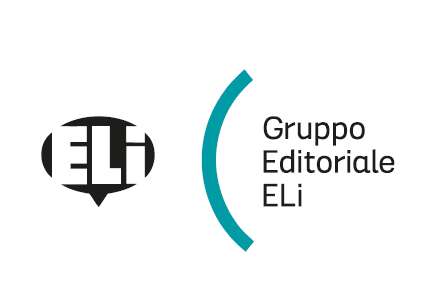 Scuola ...............................................................................................................................................................Anno scolastico ................................................. Sezioni ………………………………………………………Relazione per l’adozione del testo Ready for Planet English B2 Towards ExamsCorso di lingua inglese per la Scuola secondaria di secondo gradoAutori: Catrin Elen MorrisELI Publishing, 2021Si propone l’adozione di questo testo per i seguenti motivisoddisfa le indicazioni ministeriali specifiche relative alle diverse tipologie di libri di testo e di risorse digitali integrative (versione cartacea e digitale con contenuti digitali integrativi; versione digitale con contenuti digitali integrativi)raggiunge il livello B2 del CEFR, come previsto dalla normativa ministeriale per questo indirizzo scolasticofortemente incentrato sulla didattica per competenze e sulla didattica inclusivatesti di presentazione vivaci, coinvolgenti e adatti alla fascia d’età del triennio della secondaria di secondo gradoattenzione alla preparazione, alla memorizzazione e al riciclo del lessicopresentazione grammaticale che mira alla pratica orale immediata delle strutture in oggetto, con successiva analisi dettagliata, pratica completa e sommativacontiene momenti di riflessione sulle competenze e mira allo sviluppo del pensiero criticoampia offerta video con video autentici e mappe in video-graficamappe concettuali per il ripasso della grammaticavalorizzazione del lavoro di gruppo e a coppie per l’interazione orale e la produzione scrittaampia sezione dedicata alla preparazione della Prova INVALSI integrata nel testopotenziamento dell’abilità di Listening Comprehension in una sezione appositaampia sezione dedicata alla preparazione del Cambridge B2 First for Schoolsuna sezione dedicata all’organizzazione di dibattiti in classe con argomenti stimolanti e coinvolgentifortemente inclusivo – materiali studiati appositamente nello Student’s Book oltre a materiali compensativi e dispensativi per docenti e alunnicontiene una sezione digitale con schede che affrontano gli obiettivi dell’Agenda 2030FLIP BOOK con tasto attivazione testi in alta leggibilità per DSA, dizionario illustrato interattivoapp gratuita ELI LINK per ascoltare tutti gli audio, vedere tutti i video e fare gli esercizi interattivi direttamente sullo smartphone o sul tabletè un volume unico per i tre anni dal prezzo fortemente competitivoA disposizione del docente:Libro digitale per l’utilizzo della LIM Ricca batteria di test formativi e sommativi e CD-ROM con i test e la programmazione per competenze modificabiliTest già corretti sul FLIP BOOK per la correzione collettivaBatteria di test per BES e DSASu richiesta, DVD con tutti i video del corso se non fosse disponibile la LIM in classeReady for Planet English B2 Student’s Book & Workbook + FLIP BOOK scaricabile		9788853633293	             € 29,90